Spolek pro obnovu venkova Olomouckého kraje		IČO: 71214330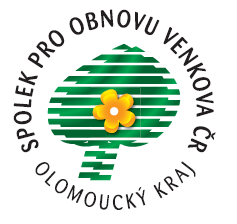 Blanická 383/1		tel: 737 286 377  fax: 584 439 068
779 01 Olomouc		e-mail:spovok@seznam.cz
č.účtu 1813009349/0800 		www: spovok.czZápis z jednání předsednictva SPOV OK, konaného dne 3.6.2014 v sídle svazkuPřítomni: viz prezenční listina .Program jednání :Zahájení, schválení programuKontrola plnění usnesení z jednání SPOV.Příprava  setkání aktérů venkova SPOV OK a ZK, zástupců samospráv a partnerů CSV OK a ZKRůznéUsnesení  a závěrZahájení, schválení programu:  Místopředsedkyně spolku Marta Husičková přivítala přítomné členy předsednictva, přednesla návrh programu a vyzvala přítomné k doplnění.  Jelikož nebylo připomínek program v této  podobě byl schválen.Kontrola plnění usnesení :  Předsednictvo konstatovalo, že úkoly  z jednání SPOV ze dne 25.3.2014 ohledně organizace Setkání aktérů venkova trvají. Příprava  setkání aktérů venkova SPOV OK a ZK, zástupců samospráv a partnerů CSV OK a ZK :Na základě marketinkového průzkumu byl  vybrán nositel projektu SPOV OK. Akce se bude konat v Hranicích, hotel Diana ve dnech 26. a 27.6.2014. Diskutovány byly oblasti problémů malých obcí. Předsednictvo se shodlo na těchto tématech :Systém v převodu pozemků a  společných investic- komunikace , chodníky ve spolupráci s KrÚ Nezaměstnanost a  veřejně prospěšné práce. Jednoduché a komplexní pozemkové úpravyŠkola obnovy venkovaVesnice roku 2014 Různé :    Publikace Vesnice roku – byl proveden předběžný průzkum  cenových nákladů  zpracování publikace, který SPOV OK vzalo na vědomí. Předsednictvo  se usneslo  že  bude vyhlášeno výběrové řízení  v návaznosti na podmínky  příspěvku od OK a pověřuje  podáním žádosti a výběrem zhotovitele  ředitele ŠOV Ing. Jaroslava Brzáka a předsedkyni ŠOV Martu Husičkovou.T: neprodleně.Usnesení k jednotlivým bodům jednání přečetla na závěr zapisovatelka p. Miluše Stržínková a místopředsedkyně  p. Marta Husičková   poděkovala všem za účast a  zasedání  ukončila.Zapsala :  M. Stržínková                                                Marta Husičková, místopředsedkyně SPOV OKUsnesení z jednání předsednictva SPOV OK, konaného dne 3.6.2014 v sídle svazkuPřítomni: viz prezenční listina Program jednání :Zahájení, schválení programuKontrola plnění usnesení z jednání SPOV.Příprava  setkání aktérů venkova SPOV OK a ZK, zástupců samospráv a partnerů CSV OK a ZKRůznéUsnesení  a závěrPředsednictvo SPOV OK   s ch v a l u j e  :program jednáníkonání Setkání aktérů venkova  ve dnech 26 a 27.6.2014 v Hranicích, hotel DIANA a pověřuje jednáním a organizací předsedu SPOV OK Jiřího Řezníčka.Předsednictvo SPOV OK   vzalo    na   v ě d o m í :kontrolu plnění úkolůOrganizační a finanční zabezpečení publikace  VESNICE ROKU OK 2014. Marta  H u s i č k o v á                                                                               Jiří Ř e z n í č e kmístopředsedkyně SPOV OK                                                                    předseda SPOV OK